Resources for Voiland College of Engineering and Architecture FacultyAgencies and Grant ProgramsOGRD – now called ORSO and ORAP OGRD Website: http://www.ogrd.wsu.edu/ Funding search websitesCOS Pivot funding advisor (access from WSU system): http://pivot.cos.com/funding_main Grants.gov: http://www.grants.gov/web/grants/home.html Full NIH Proposal submission schedule: http://grants.nih.gov/grants/funding/submissionschedule.htm ARPA-E funding opportunity announcements: https://arpa-e-foa.energy.gov/ DOE EERE funding opportunities: http://www1.eere.energy.gov/financing/announcements.html NSF Engineering Directorate (links to all divisions and funding opps): http://www.nsf.gov/dir/index.jsp?org=ENG ONR http://www.onr.navy.mil/Contracts-Grants/Funding-Opportunities.aspx AFOSR http://www.wpafb.af.mil/library/factsheets/factsheet.asp?id=8981 ARL http://www.arl.army.mil/www/default.cfm?page=506 Sign up for email alerts from funding agencies:NSF: https://public.govdelivery.com/accounts/USNSF/subscriber/new?preferences=true#tab1  DOD: http://www.defense.gov/News/RSS DOE – EERE: https://service.govdelivery.com/accounts/USEERE/subscriber/new?preferences=true DOE – EIA: http://www.eia.gov/tools/emailupdates/ DOE – Office of Information Resources: https://www.directives.doe.gov/email-notification NIH: http://grants.nih.gov/grants/guide/listserv.htm Agencies and Grant ProgramsDOD DURIP – Nov.MURI – Nov (White Paper), Feb. (Full proposal)Career Development – June 1 Preproposal, August 25 full proposalDOE Office of Science – Fall – NovemberNEUP – white papers – November 30	Full proposals – MarchFE – EERE – ORP – ARPA E – Open call – late FebNSF (National Science Foundation) CAREER – 4th Thursday in JulyREU – 4th Wednesday in August– unsolicited proposal windowsEngineering DirectorateCMMI (Civil, Mechanical and Manufacturing Innovation) – February 1-15 and September 1-15 Operations, Design and Dynamical Systems Dynamics, Control and Systems Diagnostics Engineering and Systems Design Service, Manufacturing and Operations Research Systems ScienceCBET (Chemical, Bioengineering, Environmental and Transport Systems) – Oct 1 – Oct 20ECCS (Electrical, Communications and Cyber Systems)(Including EPMD, CCSS, EPCN) – Oct. 1- Nov. 1EFMA (Emerging Frontiers and Multidisciplinary Activities) IIP (Industrial Innovation and Partnerships) CISE (Computer and Information Science and Engineering)Advanced Cyberinfrastructure (ACI)Computing and Communication Foundations (CCF)Computer and Network Systems (CNS)Information & Intelligent Systems (IIS)EEC (Engineering Education and Centers) – (REU – 4th Wednesday in August)Mathematics and Physical Science (MPS) DirectorateCHE (Chemistry, including CAT, CSDM, CTMC, and SYN) – Sept 1 – Sept 30 CHE (Chemistry, including CMI, CLP, ECS and MSN) – Oct 1 – Oct 31 DMR (Division of Materials Research) – Sept. 1 – Nov. 1Advanced Manufacturing Advanced Manufacturing 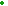 Design of Engineering Material Systems  (DEMS) Manufacturing Machines and Equipment  (MME) Materials Engineering and Processing  (MEP) NanoManufacturing  (NM) 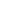 Mechanics & Engineering Materials Mechanics & Engineering Materials Biomechanics and Mechanobiology  (BMMB) Design of Engineering Material Systems  (DEMS) Mechanics of Materials and Structures  (MOMS) Resilient and Sustainable Infrastructures Resilient and Sustainable Infrastructures Civil Infrastructure Systems  (CIS) Decision Frameworks for Multi-Hazard Resilient and Sustainable Buildings  (RSB) Engineering for Natural Hazards  (ENH) Geotechnical Engineering and Materials  (GEM) Infrastructure Management and Extreme Events  (IMEE) Natural Hazards Engineering Research Infrastructure  (NHERI) Structural and Architectural Engineering  (SAE)Other activities supported by CMMI Computational and Data-Enabled Science and Engineering (CDS&E) Critical Resilient Interdependent Infrastructure Systems and Processes (CRISP) Cyber-Physical Systems (CPS) Designing Materials to Revolutionize and Engineer our Future (DMREF) 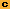 IUSE / Professional Formation of Engineers: Revolutionizing Engineering Departments (RED) NSF-NIST Interaction in Basic and Applied Scientific Research in BIO, ENG & MPS (NSF-NIST) Resilient Interdependent Infrastructure Processes and Systems (CRISP) Scalable Nanomanufacturing (SNM) Software Infrastructure for Sustained Innovation - S2I2 (SI2-S2I2) Software Infrastructure for Sustained Innovation - SSE & SSI (SI2-SSE&SSI) US Ignite Biomedical Engineering Biophotonics Biotechnology and Biochemical Engineering Catalysis and Biocatalysis Chemical and Biological Separations Combustion and Fire Systems Energy for Sustainability Environmental Engineering Nano-Bio Phenomena and Processes in the Environment Environmental Sustainability Fluid Dynamics General & Age-Related Disabilities Engineering (GARDE) Nano-Biosensing Particulate and Multiphase Processes Process Systems, Reaction Engineering and Molecular Thermodynamics Thermal Transport Processes Computational and Data-Enabled Science and Engineering (CDS&E) Critical Resilient Interdependent Infrastructure Systems and Processes (CRISP) Cyber-Physical Systems (CPS) Designing Materials to Revolutionize and Engineer our Future (DMREF) IUSE / Professional Formation of Engineers: Revolutionizing Engineering Departments (RED) NSF-NIST Interaction in Basic and Applied Scientific Research in BIO, ENG & MPS (NSF-NIST) NSF/DOE Partnership in Basic Plasma Science and Engineering NSF/FDA SCHOLAR-IN-RESIDENCE AT FDA Resilient Interdependent Infrastructure Processes and Systems (CRISP) Scalable Nanomanufacturing (SNM) Software Infrastructure for Sustained Innovation - S2I2 (SI2-S2I2) Software Infrastructure for Sustained Innovation - SSE & SSI (SI2-SSE&SSI) Electronics, Photonics, and Magnetic Devices (EPMD) Communications, Circuits, and Sensing-Systems (CCSS) Energy, Power, Control and Networks (EPCN) Additional Funding Opportunities for the ECCS Community: Computational and Data-Enabled Science and Engineering (CDS&E) Critical Resilient Interdependent Infrastructure Systems and Processes (CRISP) Cyber-Physical Systems (CPS) Designing Materials to Revolutionize and Engineer our Future (DMREF) Enhancing Access to the Radio Spectrum (EARS) FAILURE-RESISTANT SYSTEMS (FRS) IUSE / Professional Formation of Engineers: Revolutionizing Engineering Departments (RED) Resilient Interdependent Infrastructure Processes and Systems (CRISP) Scalable Nanomanufacturing (SNM) Secure and Trustworthy Cyberspace (SaTC) Secure and Trustworthy Cyberspace: Secure, Trustworthy, Assured and Resilient Semiconductors and Systems (SaTC: STARSS) Software Infrastructure for Sustained Innovation - S2I2 (SI2-S2I2) Software Infrastructure for Sustained Innovation - SSE & SSI (SI2-SSE&SSI) Wireless Innovation between Finland and US (WiFiUS) Critical Resilient Interdependent Infrastructure Systems and Processes (CRISP) Critical Resilient Interdependent Infrastructure Systems and Processes (CRISP) Emerging Frontiers and Multidisciplinary Activites 2015 - Office Information (EFMA) Emerging Frontiers and Multidisciplinary Activites 2015 - Office Information (EFMA) EMERGING FRONTIERS AND MULTIDISCIPLINARY ACTIVITIES 2015 Resilient Interdependent Infrastructure Processes and Systems (CRISP) Resilient Interdependent Infrastructure Processes and Systems (CRISP) Industry/University Cooperative Research Centers Program (I/UCRC) 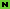 IUSE / Professional Formation of Engineers: Revolutionizing Engineering Departments (RED) NSF-NIST Interaction in Basic and Applied Scientific Research in BIO, ENG & MPS (NSF-NIST) Opportunities for Small Business Phase II Partnerships with an Engineering Research Center (ERC) Partnerships for Innovation: Accelerating Innovation Research- Research Alliance (PFI:AIR-RA) Partnerships for Innovation: Accelerating Innovation Research- Technology Translation (PFI: AIR-TT) Partnerships for Innovation: Building Innovation Capacity (PFI:BIC) Scalable Nanomanufacturing (SNM) Small Business Innovation Research Program Phase I Solicitation (SBIR) Small Business Innovation Research Program Phase I Solicitation (SBIR) Small Business Innovation Research Program Phase I Solicitation FY-2009 (SBIR) Small Business Technology Transfer Program Phase I Solicitation (STTR) Small Business Technology Transfer Program Phase I Solicitation (STTR) Small Business Technology Transfer Program Phase I Solicitation (STTR) Small-Business/ ERC Collaborative Opportunity: (SECO) Supplemental Opportunity for SBIR/STTR Memberships in I/UCRCs Centers and Networks Centers and Networks Gen-3 Engineering Research Centers  (ERC) Opportunities for Small Business Phase II Partnerships with an Engineering Research Center (ERC) Small-Business/ ERC Collaborative Opportunity:  (SECO) Engineering Education Engineering Education Faculty Early Career Development Program  (CAREER) Nanotechnology Undergraduate Education (NUE) in Engineering Professional Formation of Engineers  (PFE: RIEF) Research in the Formation of Engineers (RFE) Engineering Workforce Development Engineering Workforce Development Broadening Participation in Engineering  (BPE) Research Experiences for Undergraduates  (REU) IUSE / Professional Formation of Engineers: Revolutionizing Engineering Departments (RED) IUSE / Professional Formation of Engineers: Revolutionizing Engineering Departments (RED) Research Experiences for Teachers (RET) in Engineering and Computer Science Research Experiences for Teachers (RET) in Engineering and Computer Science Scalable Nanomanufacturing (SNM) Scalable Nanomanufacturing (SNM) Disciplinary Research Activities Disciplinary Research Activities Chemical Catalysis  (CAT) Chemical Measurement and Imaging  (CMI) Chemical Structure, Dynamics and Mechanisms (CSDM-A) Chemical Structure, Dynamics and Mechanisms (CSDM-B) Chemical Synthesis  (SYN) Chemical Theory, Models and Computational Methods  (CTMC) Chemistry of Life Processes  (CLP) Environmental Chemical Sciences  (ECS) Macromolecular, Supramolecular and Nanochemistry  (MSN) Integrative Chemistry Activities (ICA) Integrative Chemistry Activities (ICA) Centers for Chemical Innovation  (CCI) Chemistry Research Experiences for Undergraduates  (REU) Other Programs Other Programs Computational and Data-Enabled Science and Engineering (CDS&E) Computational and Data-Enabled Science and Engineering (CDS&E) CISE-MPS Interdisciplinary Faculty Program in Quantum Information Science CISE-MPS Interdisciplinary Faculty Program in Quantum Information Science Software Infrastructure for Sustained Innovation - SSE & SSI (SI2-SSE&SSI) Software Infrastructure for Sustained Innovation - SSE & SSI (SI2-SSE&SSI) EMERGING FRONTIERS AND MULTIDISCIPLINARY ACTIVITIES 2015 EMERGING FRONTIERS AND MULTIDISCIPLINARY ACTIVITIES 2015 American Competitiveness in Chemistry-Fellowship (ACC-F) American Competitiveness in Chemistry-Fellowship (ACC-F) Chemistry Research Instrumentation and Facilities (CRIF) Chemistry Research Instrumentation and Facilities (CRIF) Designing Materials to Revolutionize and Engineer our Future (DMREF) Designing Materials to Revolutionize and Engineer our Future (DMREF) NSF-NIST Interaction in Basic and Applied Scientific Research in BIO, ENG & MPS (NSF-NIST) NSF-NIST Interaction in Basic and Applied Scientific Research in BIO, ENG & MPS (NSF-NIST) Scalable Nanomanufacturing (SNM) Scalable Nanomanufacturing (SNM) Software Infrastructure for Sustained Innovation - S2I2 (SI2-S2I2) Software Infrastructure for Sustained Innovation - S2I2 (SI2-S2I2) Disciplinary Research Activities Disciplinary Research Activities Biomaterials  (BMAT) Ceramics  (CER) Condensed Matter and Materials Theory  (CMMT) Condensed Matter Physics  (CMP) Electronic and Photonic Materials  (EPM) Metals and Metallic Nanostructures  (MMN) Polymers  (POL) Solid State and Materials Chemistry  (SSMC) DMR Centers, Teams, Instrumentation, Facilities, Education, and International DMR Centers, Teams, Instrumentation, Facilities, Education, and International Materials Research Science and Engineering Centers  (MRSEC) National Facilities Partnerships for Research and Education in Materials  (PREM) Cross Division/Directorate Funding Opportunities Cross Division/Directorate Funding Opportunities CISE-MPS Interdisciplinary Faculty Program in Quantum Information Science Computational and Data-Enabled Science and Engineering  (CDS&E) EMERGING FRONTIERS AND MULTIDISCIPLINARY ACTIVITIES 2015 Enhancing Access to the Radio Spectrum  (EARS) NSF-NIST Interaction in Basic and Applied Scientific Research in BIO, ENG & MPS  (NSF-NIST) Research Experiences for Undergraduates  (REU) Scalable Nanomanufacturing  (SNM) Software Infrastructure for Sustained Innovation - S2I2  (SI2-S2I2) Software Infrastructure for Sustained Innovation - SSE & SSI  (SI2-SSE&SSI) Designing Materials to Revolutionize and Engineer our Future (DMREF) Designing Materials to Revolutionize and Engineer our Future (DMREF) Materials Innovation Platforms (MIP) Materials Innovation Platforms (MIP) Office of Special Programs in Materials Research Office of Special Programs in Materials Research 